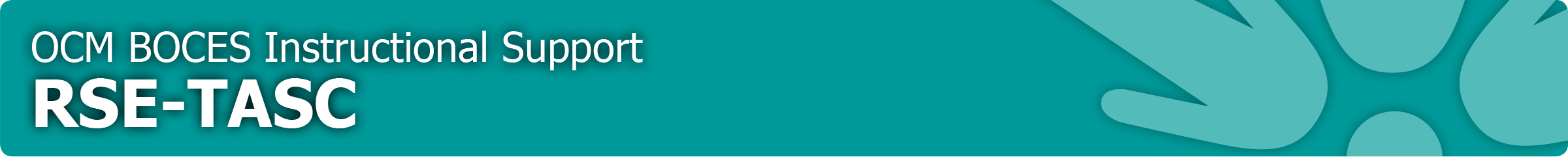 What does NYS mean by Special Education Services?Special education means specially designed individualized or group instruction or special services or programs, and special transportation, provided at no cost to the parent, to meet the unique needs of students with disabilities.What does NYS mean by Specially Designed Instruction? Part 200.1(vv)Specially-designed instruction means adapting, as appropriate to the needs of an eligible student under this Part, the content, methodology, or delivery of instruction to address the unique needs that result from the student's disability; and to ensure access of the student to the general curriculum, so that he or she can meet the educational standards that apply to all students.How is Specially Designed Instruction Delivered? 200.6(a)(1)Students with disabilities shall be provided special education in the least restrictive environment, as defined in section 200.1(cc) of this Part.  To enable students with disabilities to be educated with nondisabled students to the maximum extent appropriate, specially designed instruction and supplementary services may be provided in the regular class, including, as appropriate, providing related services, resource room programs and special class programs within the general education classroom.Specially designed instruction takes place within the structure of explicit instruction and gradual release of responsibility. Explicit instruction is a researched-based methodology that includes instructional design and delivery procedures (I do, you do, we do) for teaching classroom routines, behavior expectations, academic content and skills and cognitive learning strategies. It is characterized by a series of scaffolds, explanations, demonstrations and supported practice with embedded feedback. This method is particularly effective for students with disabilities and novice learners and has an effect size of .75 (National Center for Accessing the General Curriculum). How is Specially Designed Instruction Insured? (Field memo-The role of the CSE in Relation to CCLS)The provision of specially designed instruction relies on classroom teachers to have intentionally and purposefully planned to match instruction to the needs of the students with disabilities in their classroom.  Specific instructional approaches should be selected and utilized by classroom teachers, in combination with supplemental supports identified in the IEP, such as accommodations, accessible materials, assistive technology, and/or adaptive equipment, to compensate, remediate, or overcome the effects of the disability on the student and on his/her learning in the context of each lesson taught. In considering and explicitly planning to address the needs of students with disabilities, teachers should identify needed supports, services, accommodations, teaching strategies, learning strategies, etc., that the student may need in each of the following areas: ContentMaterials EnvironmentHow learning will be measuredHow instruction should be provided IEP and Lesson Plan Development HandbookSpecially Designed Instruction (SDI) means adapting what is taught, the methodology and/or the manner in which instruction is provided to meet the student’s unique needs. SDI provides students with different avenues to acquire content knowledge; process information, construct meaning, and/or make sense of ideas.  Through SDI, teaching methodology and materials are adapted so that each student can learn effectively, regardless of differences in ability. Adapted from the Kentucky Special Education Cooperatives, January 2009.  Revised by NYS RSE-TASC SDI workgroup 2013For additional information see: 1-Section 200.6, http://www.p12.nysed.gov/specialed/publications/lawsandregs/sect2006.htm ;3- Continuum of Special Education Services for School-Age Students with Disabilities, Q and A November 2013http://www.p12.nysed.gov/specialed/publications/policy/continuum-schoolage-revNov13.pdfLesson Planning Tools
Janel Payette
Coordinator
315-431-2660
jpayette@ocmboces.org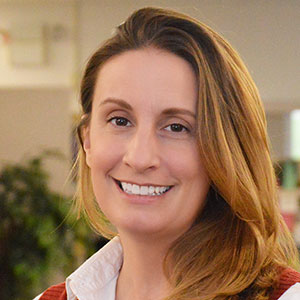 
Pamela Treat-Ulrich
NonDistrict Specialist
315-431-8589
ptreat-ulrich@ocmboces.org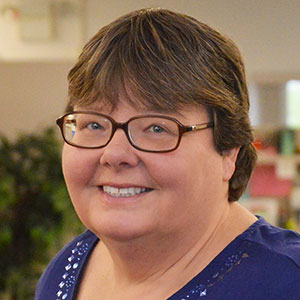 
Erica Morat
Special Education Trainer
315-431-8575
emorat@ocmboces.org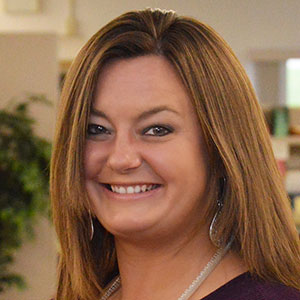 
Colleen Crisell 
Transition Specialist
315-433-2639
ccrisell@ocmboces.org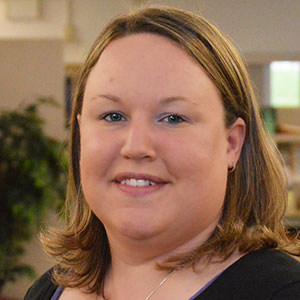 
Melissa Fenn
Bilingual Special Education Specialist
315-431-8472
mfenn@ocmboces.org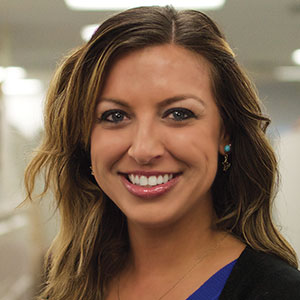 
Patty Ordway-Bennett
Transition Specialist
315-431-8415
pordway-bennett@ocmboces.org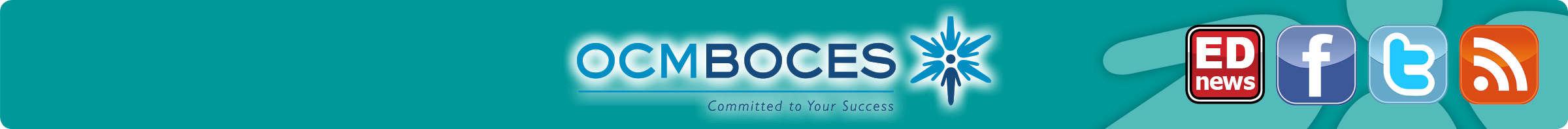 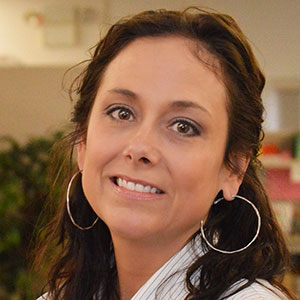 
Tracy James
PBIS Behavior Specialist
315-431-8586
tjames@ocmboces.org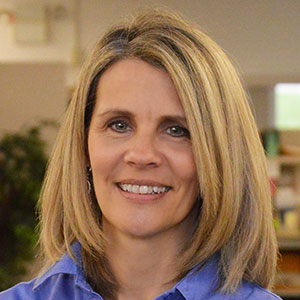 
Erin Simmons
PBIS Behavior Specialist
315-431-8559
esimmons@ocmboces.org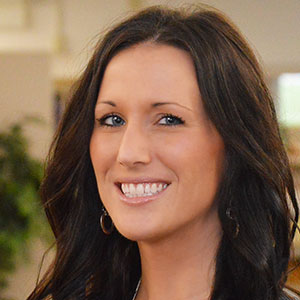 
Jackie Burrows
Preschool Behavior Specialist
315-431-8475
jburrows@ocmboces.org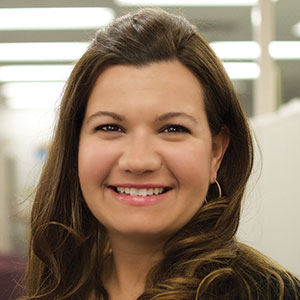 
 Patricia Reith
RSE-TASC & SESIS Support Staff
(315) 431-8563
preith@ocmboces.org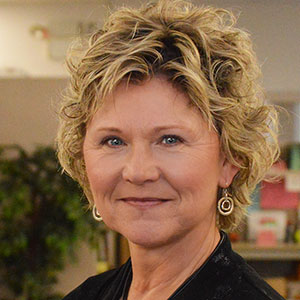 Term/PhraseDefinitionEligible StudentAny student classified for Special EducationAccessThe active engagement of students with disabilities in the learning process resulting in achievement of the learning targetsContentThe essential learning targets of the lesson of the curriculumUnique needs resulting from disabilityHow the characteristics of a disability impacts an individual student’s ability to learnAdaptingA change to the instructional process An adaptation that maintains the learning target and changes the mode of representation, expression, or engagement is an accommodation.  An adaptation that results in a change to the learning target is a modification.  MethodologyOne’s approach to instruction including  guiding rules and processes by which one designs and organizes instruction, including:How one plans a lessonThe critical components one includes in a lessonHow one evaluates the effectiveness of a lessonExamples:Explicit InstructionTEACCHFour Families of Teaching Methods (Joyce & Weil) Delivery of InstructionStrategies used to deliver the planned instructionCheck For Understanding (CFU)-Teach First, Ask a question, Pause, Pick a nonvolunteer, Listen to response, Effective feedback (TAPPLE)High-frequency response engagement strategiesNONVERBAL COMMUNICATION NONVERBAL COMMUNICATION Specially Designed Instruction (SDI)
WHAT THE TEACHER TEACHESSupplementary Aids and Services (SAS)
WHAT THE STUDENT NEEDSVisual, written, verbal, physical, picture prompts and cues Cue cardsGraduated guidanceSystem of least promptsInstruction of American Sign LanguageComputer assisted instructionMultiple-modality strategiesUse of body languageAttending to the speakerOther Visual, written, tactual, verbal, physical, picture prompts and cuesHand-under-hand vs. hand-over-hand physical guidance/explorationAmerican Sign LanguageSwitch activated devicesAugmentative communication devicesDynamic screensHigh technology communication devicesCommunication boards/books/ cardsPicture-based communicationEstablishing and maintaining eye contactSwitch accessibility Scan accessibilityEducational interpreterOther LISTENING COMPREHENSIONLISTENING COMPREHENSIONSpecially Designed Instruction (SDI)
WHAT THE TEACHER TEACHESSupplementary Aids and Services (SAS)
WHAT THE STUDENT NEEDSInstruction in listening strategiesModelingChunkingWritten prompts or directionsPreview-Teach-ReviewAlternative note-takingGraphic organizersPreteach critical information and vocabularyOther Repeated directionsFrequent comprehension checksVisual promptsAlternative note-takingExtended processing timeParaphrasing, rephrasing, and summarizingExtended timePreviewing questionsPreferential seatingAdvance organizerFocused, concrete statementsDigital recorderElectronically formatted materialsHighlighted key wordsListening guidesOther EXPRESSIVE LANGUAGE/ORAL EXPRESSIONEXPRESSIVE LANGUAGE/ORAL EXPRESSIONSpecially Designed Instruction (SDI)
WHAT THE TEACHER TEACHESSupplementary Aids and Services (SAS)
WHAT THE STUDENT NEEDSInstruction in how to respond to verbal promptsInstruction in how to respond to cue cardsInstruction in how to respond to visual promptsGuided repetitionsGuided rehearsal; use of scriptsTime delay strategiesModelingInstruction in conversational skills (i.e., initiating, maintaining, ending)Word retrieval drills: categories, attributes, functionsQuestioning techniquesOther Verbal promptsCue cardsVisual promptsExtended response timeAllowance for written testsRecorded materialPreferential seatingDirections in multiple forms (i.e., restate, rephrase, oral directions)Oral reading on a volunteer basisRehearsal; use of scriptsAlternative assessments in place of oral reports (i.e., displays, projects, written, etc.)Video self-modelingQuestioning techniquesOther VOICEVOICESpecially Designed Instruction (SDI)
WHAT THE TEACHER TEACHESSupplementary Aids and Services (SAS)
WHAT THE STUDENT NEEDSModelingVocal strategiesSocial skills instructionCalming strategiesInstruction in self-monitoring strategiesVisualizing techniquesInstruction in recognition of vocal abusive patternsOral motor interventionOther Self-monitoring checklistsCalming strategies cuesVariety of questioning techniquesSignal system for recognizing abusive vocal patternsOther FLUENCYFLUENCYSpecially Designed Instruction (SDI)
WHAT THE TEACHER TEACHESSupplementary Aids and Services (SAS)
WHAT THE STUDENT NEEDSModelingStarter techniquesInstruction on maintaining eye contactInstruction using choral responsesInstruction using reading responsesInstruction of relaxation strategiesOther Extended response timeOpportunity to speak first in oral group situationsIndividual instead of group presentationsRelaxation strategiesSelf-monitoringOther RECEPTIVE LANGUAGERECEPTIVE LANGUAGESpecially Designed Instruction (SDI)
WHAT THE TEACHER TEACHESSupplementary Aids and Services (SAS)
WHAT THE STUDENT NEEDSInstruction in using visual, written, picture prompts and cuesModelingSystem of least promptsSimultaneous promptingTime delayInstruction in how to respond to verbal cuesInstruction of core vocabulary with cue cardsInstruction in using visualizationInstruction in using verbal rehearsalCloze proceduresDirect instructionAuditory bombardment of language targetsVerbal repetitionInstruction of mnemonic strategiesPreteach of critical informationInstruction for understanding of sarcasm, parody, and humorInstruction in elements of critical thinkingInstruction in how to make inferences and predictionsInstruction in how to draw conclusions and make generalizationsOtherPreferential seatingRepetition of directionsSimple directionsGestures and visual cuesParaphrasing and rephrasingVisual promptsConcrete to abstract representationsPicture schedulesPicture cuesObject to picture scheduleCalendar/routine systemSentence stripsDigital recorderSelf-cuing strategiesGradual building of complexity of tasksTeacher wait timeOther PRAGMATICSPRAGMATICSSpecially Designed Instruction (SDI)
WHAT THE TEACHER TEACHESSupplementary Aids and Services (SAS)
WHAT THE STUDENT NEEDSInstruction using social scriptingInstruction using social storiesInstruction using written promptsModelingInstruction in how to respond to verbal promptingGuided responseInstruction in environmental prompting (i.e., personal space awareness)ChainingShapingVideo self-monitoringRole playingInstruction in conversational turn-taking, initiating/terminating conversation, commenting, and asking questionsInstruction in relevant emotion/feeling wordsOther Role playingMonitoring and quick feedbackPeer buddy/monitorSensory issues addressed Opportunities for taking turns, initiating/ terminating conversation, commenting, and asking questionsEnvironmental prompts (i.e., personal space awareness)OtherBASIC READINGBASIC READINGSpecially Designed Instruction (SDI)
WHAT THE TEACHER TEACHESSupplementary Aids and Services (SAS)
WHAT THE STUDENT NEEDSGrapho-Phonic strategies (visual/auditory) including letter/sound knowledge, phonemic awareness, decodingVisual strategies including word recognition and visual memory for wordsAuditory strategies including language structure at the word, sentence, and text levelFluency strategiesDirect Braille code instructionDirect instruction in functions and use of portable note-taking device (e.g., Braille Note, VoiceNote, Braille ‘Speak, etc.)Instruction of functions and use of low vision devices (assistive technology for near and distance viewing)Instruction in accessing alternate formats and associated technologyMeaning strategies including word meanings and associations and precision in word usageInstruction in identifying and pronouncing words and reading fluently orally including:Using context cluesVisual word recognition strategies including environmental printWord analysis strategies such as prefixes, suffixes, compound words, and word derivationsText management strategies such as rereading/reading ahead, deep reading, skimming/scanningDecoding strategies such as identifying word families, chunking, point and slide, looking for familiar words partsCross-check across systems (does the word make sense, does it sound like language, do the letters match the sounds) or ask another readerOther Graphic organizersPrompting and cuingRecorded materialsAlternate electronic/digitized materialsOral/visual presentation of material above independent reading levelExtended timeLarge print (specified font size)Highlighted materialColored overlays for reading/glare reduction (specified color)Direct/indirect lightingPhotocopied materials on preferred colored paperTracking guidesBrailleManipulatives (i.e., letter tiles, flash cards, etc.)Access to technologyLimited visual clutter/stimuliSlant board/standUse of black marker ONLY on dry erase boardTalking booksScreen enlargement softwareMagnifierMonocular/binocularCopy of class notesRegular text along with large print texts for colored illustrations and mapsOther READING COMPREHENSIONREADING COMPREHENSIONSpecially Designed Instruction (SDI)
WHAT THE TEACHER TEACHESSupplementary Aids and Services (SAS)
WHAT THE STUDENT NEEDSInstruction in how to use graphic organizersModelingInstruction in “Cloze” proceduresMnemonic strategiesInstruction using advance organizersInstruction using visual promptsPreteaching concepts/vocabularyLEARN strategyList what you knowExplore what you want to knowAccess informationReflect on what you’re learningNow make connectionsKWL strategyList what you knowTell what you want to knowTell what you learnedInstruction in verbal summarizationInstruction using open-ended storiesQAR strategyQuestionAnswer Response Instruction using choral readingInstruction using paired readingInstruction using echo readingInstruction using visual imageryInstruction using story mappingThink aloud strategiesInstruction in: monitoring for meaning, determining importance, creating mental images, synthesizing, relating new to known, questioning, inferringInstruction and support for specialized software and equipmentApplying Braille reading (or use of low vision devices for literacy tasks) in authentic contextsInstruction in hand/finger skills, tactile discrimination/perception skillsIntegrated use of visual skills (e.g., scanning for information, reading charts, graphs, maps)Direct Braille code instructionInstruction in functions and use of portable note-taking deviceDiagnostic instructionOther Recorded books with appropriate pacingRecorded materialsElectronic/digitized materialsHighlightingLarge print materials/textbooks (specified font size)Standard text to accompany large print text for colored illustrations/mapsBrailleReaderParaphrasingOral/visual presentation of materials above independent reading levelManipulatives (i.e., story strips, etc.)Advance organizersTactual graphicsVisual promptsFrequent rest breaks to reduce eye fatigue and strainLimited visual clutter/stimuliSlant board/standNote-taking guidesStudy guidesHighlighted study guidesUse of black marker ONLY on dry erase boardTalking booksScreen enlargement softwareMagnifierMonocular/binocularColored overlays for reading/glare reduction (specify color)Copy of classroom notesRegular text along with large print texts for colored illustrations and mapsReading standOtherWRITTEN LANGUAGEWRITTEN LANGUAGESpecially Designed Instruction (SDI)
WHAT THE TEACHER TEACHESSupplementary Aids and Services (SAS)
WHAT THE STUDENT NEEDSInstruction in graphic organizersModelingTactile kinesthetic tracingRepetitive practiceInstruction using advance organizersVisual and physical prompts and cuesSmall group instruction in the writing process including: prewriting activities, writing, revising, editing, and publishingInstruction in idea development, structural patterns, sequencing, organization, standards of correctness, awareness of audience and purposeInstruction in open-response writing, writing-on-demand, transactive writing, personal writing, literary writing, reflective writing, and writing-to-learn (graphic organizers, journals, note-taking)Instruction in mechanics and usage of slate/stylusInstruction in mechanics and use of Braillewriter/Note talking deviceInstruction in functions and use of magnification systemsSequential instruction for keyboarding skillsOtherScribe (specify how and when a scribe will be used)ParaphrasingAssistive technologyCue cards (i.e., definitions, examples, story starters, picture prompts, etc.)Graphic organizersJournals, logs, notebooksRubrics/scoring guidesEditing checklistsProduction of written piecesMnemonic strategiesError monitoring, self-monitoringModified tests and assignmentsCopies of overheads (notes, directions, organizers, etc.)Preferential seatingScribe for obscan sheetsHighlightingColor-coded direction wordsStudent paraphrasing of directionsRaised line paperManipulatives (i.e., sentence strips, words cards, personal and classroom work banks, etc.)Digital recorder to talk into and write fromPencil gripsSpecialized writing utensils (20/20 pen, #1 lead pencil, bold marker, slate/stylus, etc.)Specialized writing materials (Braillewriter, portable note taking device, signature/letter guide, typoscope, computer with screenreader/ magnification software)Use of high contrasting maker on dry-erase boardLimited visual clutter/stimuliSlant board/standRetaking of testsAccess to technologyOtherMATH CALULATION AND REASONINGMATH CALULATION AND REASONINGSpecially Designed Instruction (SDI)
WHAT THE TEACHER TEACHESSupplementary Aids and Services (SAS)
WHAT THE STUDENT NEEDSMulti-sensory teaching strategiesTime delayMost to least promptsModelingInstruction in computation and reasoning strategies, word problem strategiesInstruction in functions and use of accessible graphing calculator softwareInstruction in functions and use of portable note-taking deviceInstruction in functions and use of low vision devicesGuided practiceMnemonic strategiesChunkingTouch five coin counting strategyInstruction in use of a calculatorOther Mnemonic strategiesCue cards with problem solving strategies, definitions, examples, models, flow charts, process stepsSmall group instructionVisual, nonverbal, verbal, physical, picture, and written prompts and cuesRepetitive practiceAccommodated tests/assignmentsAdvance organizersCopies of overheads including notes, organizers, examplesExtended timeGraph paper/vertical lined paperManipulatives/concrete representationsTactile graphs/graphicsCalculator (large display/talking/graphing/audible graphing calculator software)Low vision devicesAbacusMagnifierColored overlayNumber lineStudy guidesPeer buddy/peer tutoringOral presentation of materials/assessmentsAssistive technologyOther TASK COMPLETION/ON TASK BEHAVIORTASK COMPLETION/ON TASK BEHAVIORSpecially Designed Instruction (SDI)
WHAT THE TEACHER TEACHESSupplementary Aids and Services (SAS)
WHAT THE STUDENT NEEDSModelingPartial participationInstruction in how to use self-talkVideo self-modelingDifferential reinforcementInstruction in how to self-monitor/evaluateInstruction in student task analysisInstruction in using graphic organizersSystem of least promptsInstruction using simultaneous promptingInstruction in how to respond to cueing (verbal, nonverbal, visual, picture, photo, etc.)Other Accommodated tests and assignmentsUse of timerDual set of materials for home and schoolParaphrasingExtended timeRubrics and scoring guidesPeer tutor/mentorOral presentation of materialsRedirection and corrective feedbackBehavior contractEnvironmental modifications Assistive technologyGraphic organizersCue cardsPreviewing assignmentOtherFOLLOWING DIRECTIONSFOLLOWING DIRECTIONSSpecially Designed Instruction (SDI)
WHAT THE TEACHER TEACHESSupplementary Aids and Services (SAS)
WHAT THE STUDENT NEEDSInstruction using task analysisInstruction in self-monitoring strategiesDifferential reinforcementSystem of least promptsInstruction using role playingModelingInstruction in how to use self-talkMnemonics strategiesInstruction using advance organizersVideo self-modelingOther Time delayIncreased wait timeAdvance organizersVerbal prompts and cuesParaphrasingPreferential seatingEndless loop tapeAlternate modes for directions including pictures, photos, etc.ContractsOral presentation of materialsVisual supportsAssistive technologyClarification of directionsOtherRATE/SPEED OF WORKRATE/SPEED OF WORKSpecially Designed Instruction (SDI)
WHAT THE TEACHER TEACHESSupplementary Aids and Services (SAS)
WHAT THE STUDENT NEEDSInstruction in how to respond to verbal prompts and cuesInstruction in self-monitoring strategiesDifferential reinforcementInstruction using role playingModeling Other ChecklistsUse of timerSchedulePictorial representation of taskAudio stimulation to support rhythmic pace (music)Repeated practiceAssistive technologyWork systemsExtended timeReduced/increased level of lightingPreferential seatingFOLLOWING A SCHEDULEFOLLOWING A SCHEDULESpecially Designed Instruction (SDI)
WHAT THE TEACHER TEACHESSupplementary Aids and Services (SAS)
WHAT THE STUDENT NEEDSInstruction in how to respond to verbal prompts and cuesInstruction in self-monitoring strategiesInstruction in reading a schedule and a site mapInstruction using role playingModelingSystem of least promptsInstruction using task analysisGraduated guidanceInstruction in how to use picture/tactual agendaInstruction in creating and following a personal scheduleOther ChecklistsUse of timerPicture/tactual scheduleColor/tactual codingHighlightingRepeated practiceMap (i.e., school, classroom, community, etc.)Object schedulesCalendar/routine systemPhysical/verbal cuesMental mapping/routesOther ATTENDANCEATTENDANCESpecially Designed Instruction (SDI)
WHAT THE TEACHER TEACHESSupplementary Aids and Services (SAS)
WHAT THE STUDENT NEEDSMulti-sensory instructional strategiesInstruction in how to use a token economyInstruction in self-monitoring strategiesDifferential reinforcementInstruction in using verbal/visual prompts and cuesOther ContractsEscort to classProximity to classroomPictorial/tactual representation to taskAlternate dismissalInterest inventory to identify motivatorsOtherORGANIZATIONORGANIZATIONSpecially Designed Instruction (SDI)
WHAT THE TEACHER TEACHESSupplementary Aids and Services (SAS)
WHAT THE STUDENT NEEDSInstruction using task analysisInstruction using video self-monitoringDifferential reinforcementInstruction in using verbal/visual prompts and cuesInstruction in organization systemsModelingOther DuplicatesExtended timeShortened assignmentDual set of materials for school and homeStep-by-step instructionsColor/tactual codingAssignment notebookCalendarPeer tutor/buddyDividers and organizersWork systemsWORKING INDEPENDENTLYWORKING INDEPENDENTLYSpecially Designed Instruction (SDI)
WHAT THE TEACHER TEACHESSupplementary Aids and Services (SAS)
WHAT THE STUDENT NEEDSGraduated guidanceDifferential reinforcementInstruction in using verbal/visual prompts and cuesInstruction using task analysisOtherShortened assignmentsStudy carrelWork systemsAssignment and tasks given in segmentsRedirection (verbal, nonverbal, physical, visual, etc.)Fading promptsPositive/corrective feedbackOther DECISION MAKINGDECISION MAKINGSpecially Designed Instruction (SDI)
WHAT THE TEACHER TEACHESSupplementary Aids and Services (SAS)
WHAT THE STUDENT NEEDSInstruction in how to use self-talkMnemonic strategiesInstruction using role playingInstruction in using verbal/visual prompts and cuesInstruction in evaluating and choosingInstruction using social storiesOther Picture/tactual cuesMnemonic strategiesVerbal/visual prompts and cuesPhysical prompts and cuesAssistive technologyOther SELF-EVALUATIONSELF-EVALUATIONSpecially Designed Instruction (SDI)
WHAT THE TEACHER TEACHESSupplementary Aids and Services (SAS)
WHAT THE STUDENT NEEDSInstruction using task analysisSelf-monitoring strategiesInstruction in using verbal/visual prompts and cuesInstruction in self-evaluationModelingMnemonic strategiesInstruction in self-advocacy skillsOther Picture cuesWork systemsRubrics and scoring guidesProgress graphsChecklistsPeer editingSelf-monitoringOther SOCIAL COMPETENCESOCIAL COMPETENCESpecially Designed Instruction (SDI)
WHAT THE TEACHER TEACHESSupplementary Aids and Services (SAS)
WHAT THE STUDENT NEEDSInstruction using video self-modelingDifferential reinforcementInstruction in using verbal/visual prompts and cuesInstruction in using written prompts and cuesInstruction in replacement behaviorsModelingCorrective feedback with reteachingInstruction in using student study teamsPlanned ignoringBehavior intervention planInstruction in explicit social skillsInstruction using role playingDe-escalation strategiesRelaxation strategiesInstruction in self-advocacy skills (visual portfolio, accessing materials in appropriate format, requesting assistance from peers and adults, personal care)Community-based instruction to foster independent living skills Instruction in appropriate postural/body gesturesOther Student repeats directionsFrequent, positive feedback and specific praiseDaily/weekly home contactContractsStudent-created reinforcement menuSequential directionsShort, concise directionsFrequent breaksOpportunities for movementSignal, inference cuesProximity controlStructured transitionsTimerReinforcement menuPeer tutor/buddyRepeated practice of learned skills in authentic, environments/situationsOther PHYSICAL FUNCTIONINGPHYSICAL FUNCTIONINGSpecially Designed Instruction (SDI)
WHAT THE TEACHER TEACHESSupplementary Aids and Services (SAS)
WHAT THE STUDENT NEEDSInstruction using video self-modelingDifferential reinforcementModelingInstruction in using verbal, visual, written, and physical prompts and cuesCorrective feedback with reteachingHand-under-hand vs. hand-over-hand guidanceRedirectionInstruction in how to use self-instructionSelf-monitoring strategiesInstruction in how to use self-talkSystem of least promptsInstruction in how to use visualizationInstruction using social storiesInstruction of specific skillsInstruction in Orientation and Mobility skills to foster safe and independent travel in familiar/unfamiliar environmentsMental mapping skillsDirectionality/spatial awareness conceptsHuman guide techniquesOther    One-on-one instructionSmall group instructionPartial participationModified equipmentModified rulesModified tests, activities, assignmentsSelf-instructionSelf-monitoringSelf-talkExtended/shortened timePeer tutorShorter distancesDecreased level of difficultyExtra practice of skillsLower goal/targetAlternate activitiesAdapted play areaWell-defined boundariesHuman guideLarger/auditory goal/targetLarger/lighter bat, racquet, etc.Frequent rest periodsSlower paceAssistive technologyOther Classroom Specially Designed Instruction (SDI) SummaryClassroom Specially Designed Instruction (SDI) SummaryClassroom Specially Designed Instruction (SDI) SummaryClassroom Specially Designed Instruction (SDI) SummaryClassroom Specially Designed Instruction (SDI) SummaryClassroom Specially Designed Instruction (SDI) SummaryClassroom Specially Designed Instruction (SDI) SummaryClassroom Specially Designed Instruction (SDI) SummaryClassroom Specially Designed Instruction (SDI) SummaryClassroom Specially Designed Instruction (SDI) SummaryStudentStudentStudent AStudent AStudent BStudent BStudent CStudent DStudent DStudent EStrengthsStrengthsNeedsNeedsEnvironmentEnvironmentMaterialsMaterialsHow learning is measuredHow learning is measuredContentContentHow Instruction is providedHow Instruction is providedClassroom Specially Designed Instruction (SDI) Summary-ExampleClassroom Specially Designed Instruction (SDI) Summary-ExampleClassroom Specially Designed Instruction (SDI) Summary-ExampleClassroom Specially Designed Instruction (SDI) Summary-ExampleClassroom Specially Designed Instruction (SDI) Summary-ExampleClassroom Specially Designed Instruction (SDI) Summary-ExampleClassroom Specially Designed Instruction (SDI) Summary-ExampleClassroom Specially Designed Instruction (SDI) Summary-ExampleClassroom Specially Designed Instruction (SDI) Summary-ExampleClassroom Specially Designed Instruction (SDI) Summary-ExampleStudentCory Cory Randy Randy Molly Molly Molly Jackie Eugene StrengthsVisual LearnerHands-on learnerVisual LearnerHands-on learnerHands-on LearnerMath skills on gLAuditory LearnerHands-on LearnerMath skills on gLAuditory LearnerVisual LearnerHands-on learnerGood verbal skillsVisual LearnerHands-on learnerGood verbal skillsVisual LearnerHands-on learnerGood verbal skillsStrong visual learnerWorks well w/peersHands-on learnerGood verbal skillsReading above gLNeedsReading comp below 4 yrs gLSlow auditory processingLow verbal skillsReading comprehension skill instructionReading comp below 4 yrs gLSlow auditory processingLow verbal skillsReading comprehension skill instructionReading comp 4 yrs below gLReading comprehension skill instructionWriting skill instructionWheelchairReading comp 4 yrs below gLReading comprehension skill instructionWriting skill instructionWheelchairReading comp 2 yrs below gLReading comprehension skill instructionWriting is physically laboredReading comp 2 yrs below gLReading comprehension skill instructionWriting is physically laboredReading comp 2 yrs below gLReading comprehension skill instructionWriting is physically laboredStruggles with multi step directions & math problemStruggles getting ideas on paperMath 3 yrs below gLWriting skill instructionAttention issues – easily distractedDisorganized writingDisorganized Reteach skills from lessonsStrategy instruction on organizing himselfEnvironmentMinimal distractionsExtended time for all activitiesMinimal distractionsExtended time for all activitiesNavigating the room & schoolExtended time for all activitiesNavigating the room & schoolExtended time for all activitiesExtended  time for all activitiesExtended  time for all activitiesExtended  time for all activitiesExtended time for all activitiesMinimal distractionsGroup in smaller groupsPreferential seatingProximityMaterialsAgenda for assignmentsNotes providediPad for reading assignments & testsGraphic organizersHighlight key ideasAgenda for assignmentsNotes providediPad for reading assignments & testsGraphic organizersHighlight key ideasiPad for writing over 2 paragraphs (VTT)iPad  for reading assignments & testsGraphic organizersHighlight key ideasiPad for writing over 2 paragraphs (VTT)iPad  for reading assignments & testsGraphic organizersHighlight key ideasiPad for writing over 1 sentence (VTT)Slant board for writing under 1 sentenceHighlight key ideasiPad for writing over 1 sentence (VTT)Slant board for writing under 1 sentenceHighlight key ideasiPad for writing over 1 sentence (VTT)Slant board for writing under 1 sentenceHighlight key ideasiPad for writing over 1 paragraph (VTT)Graphic organizersCalculatorListening guidesHighlight key ideasNotes providedGraphic organizersHow learning is measuredTests & assignments readExtended time & alternate location for testsTests & assignments readExtended time & alternate location for testsTests & assignments readExtended time Tests & assignments readExtended time Tests & assignments readAlternate location for testsTests & assignments readAlternate location for testsTests & assignments readAlternate location for testsTests & assignments readAlternate location for testsExtended time & alternate location for testsContentReading passages shortenedReading passages shortenedNONENONENONENONENONENONENONEHow Instruction is providedDirections simplified & writtenFrequent CFUPreteaching skills needed in gen ed for upcoming lessons – e.g., oral reading only done when prepared prior to lessonChunking into smaller partsDirections simplified & writtenFrequent CFUPreteaching skills needed in gen ed for upcoming lessons – e.g., oral reading only done when prepared prior to lessonChunking into smaller partsFrequent CFUFrequent CFUDirections simplified & writtenFrequent CFUDirections simplified & writtenFrequent CFUDirections simplified & writtenFrequent CFUDirections simplified & writtenFrequent CFUFrequent CFUReminders to use strategies